PEMBARUAN PERJANJIAN KERJA WAKTU TERTENTU TERHADAP PEKERJA KONTRAK BERDASARKAN UNDANG-UNDANG NOMOR 13 TAHUN 2003 TENTANG KETENAGAKERJAANJURNAL ILMIAH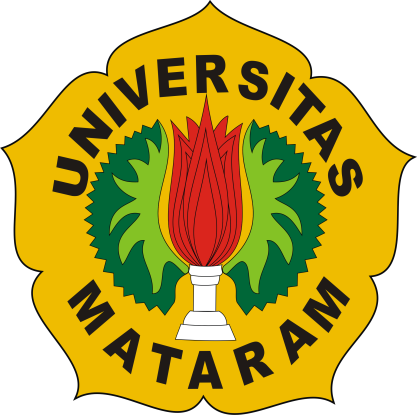 Oleh :MUHAMMAD SYAUQID1A 110 088FAKULTAS HUKUM UNIVERSITAS MATARAM2014Halaman pengesahanPEMBARUAN PERJANJIAN KERJA WAKTU TERTENTU TERHADAP PEKERJA KONTRAK BERDASARKAN UNDANG-UNDANG NOMOR 13 TAHUN 2003 TENTANG KETENAGAKERJAANMenyetujui,